Relative Frequency Pair Activity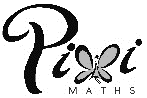 Relative Frequency Pair ActivityNumberTallyFrequencyObserved relative frequencyExpected relative frequency123456NumberTallyFrequencyObserved relative frequencyExpected relative frequency123456